University of Illinois Springfield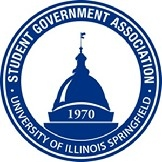 Student Government Association Resolution #6Resolution Title: Letter of Support for Recognizing Indigenous People’s DayResolution Sponsor: Parliamentarian Molly HarmsWhereas, the Student Government Association passed a resolution in 2017 to formally recognize Columbus Day as Indigenous People’s Day and, Whereas, the resolution resolved that SGA would petition Campus Senate and the Board of Trustees to formally recognize Indigenous People’s Day, and, Whereas, SGA representatives have met with the Campus Senate Executive Committee to decide on the best course of action, and,Whereas, the Campus Senate Executive Committee suggested that SGA representatives meet with the Chancellor’s Cabinet, and,Whereas, the Campus Senate suggested that the SGA representatives provide the Chancellor’s Cabinet with letters of support.Therefore, Be It Resolved, that the Student Government Association writes a letter of support in favor of formally recognizing Indigenous People’s Day, andTherefore, Be It Further Resolved, that the letter be sent to all SGA members via email prior to its submittal to the Chancellor’s Cabinet in order for it to be reviewed._______________________                                                                _______________________     Signature of Secretary						        Signature of President